Name_____________________________________Date_______________Period_______________ISN# 4.9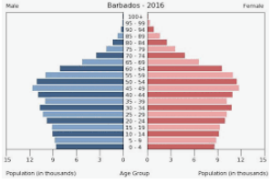 ____________________________________________________________________________________________________________________________________________________________________________________________________________________________________________________________________________________________________________________________________________________________________________________________________________________________________________________________________________________________________________________________________________________________________________________________________________________________________________________________________________________________________________________________________________________________________________________________________________________________________________________________________________________________________________________________________________________________________________________________________________________________________________________________________________________________________________________________________________________________________________________________________________________________________________________________________________________________________________________________________________________________________________________________________________________________________________________________________________________________________________________________________________________________________________________________________________________________________________________________________________________________________________________________________________________________________________________________________________________________________________________________________________________________________________________________________________________________________________________________________________________________________________________________________________________________________________________________________________________________________________________________________________________________________________Name_____________________________________Date_______________Period_______________ISN# 4.9____________________________________________________________________________________________________________________________________________________________________________________________________________________________________________________________________________________________________________________________________________________________________________________________________________________________________________________________________________________________________________________________________________________________________________________________________________________________________________________________________________________________________________________________________________________________________________________________________________________________________________________________________________________________________________________________________________________________________________________________________________________________________________________________________________________________________________________________________________________________________________________________________________________________________________________________________________________________________________________________________________________________________________________________________________________________________________________________________________________________________________________________________________________________________________________________________________________________________________________________________________________________________________________________________________________________________________________________________________________________________________________________________________________________________________________________________________________________________________________________________________________________________________________________________________________________________________________________________________________________________________________________________________________________________________Name_____________________________________Date_______________Period_______________ISN# 4.9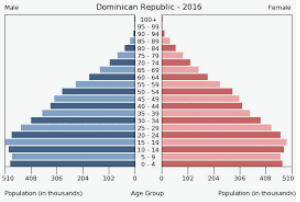 ____________________________________________________________________________________________________________________________________________________________________________________________________________________________________________________________________________________________________________________________________________________________________________________________________________________________________________________________________________________________________________________________________________________________________________________________________________________________________________________________________________________________________________________________________________________________________________________________________________________________________________________________________________________________________________________________________________________________________________________________________________________________________________________________________________________________________________________________________________________________________________________________________________________________________________________________________________________________________________________________________________________________________________________________________________________________________________________________________________________________________________________________________________________________________________________________________________________________________________________________________________________________________________________________________________________________________________________________________________________________________________________________________________________________________________________________________________________________________________________________________________________________________________________________________________________________________________________________________________________________________________________________________________________________________________Name_____________________________________Date_______________Period_______________ISN# 4.9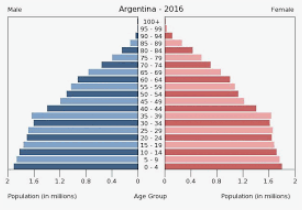 ____________________________________________________________________________________________________________________________________________________________________________________________________________________________________________________________________________________________________________________________________________________________________________________________________________________________________________________________________________________________________________________________________________________________________________________________________________________________________________________________________________________________________________________________________________________________________________________________________________________________________________________________________________________________________________________________________________________________________________________________________________________________________________________________________________________________________________________________________________________________________________________________________________________________________________________________________________________________________________________________________________________________________________________________________________________________________________________________________________________________________________________________________________________________________________________________________________________________________________________________________________________________________________________________________________________________________________________________________________________________________________________________________________________________________________________________________________________________________________________________________________________________________________________________________________________________________________________________________________________________________________________________________________________________________________Country: MexicoRegional Rank: 1Global Rank: 22Change from 2015: +8Google SearchWhat is the average temperature for this country during the summer months? ____________________How would its average temperature impact the number of tourists? ______________________________What is a major tourist city in this country? _______________________________________________________Find a resort to stay at in this country. What is the average rate to stay one night? _____________USDWhat jobs would tourism create in this country? __________________________________________________What economic sector are these jobs part of? ___________________________________________________Is this country densely or sparsely populated? ____________________________________________________What type of government system does this country have? _______________________________________Google Earth SearchIs it mostly sunny? _____ Where is this country located in relation to the equator? __________________Does this country have any beaches? __________________________________________________________Does this country have any unique physical features? ____________________________________________Do any areas look unfit for tourists? _____ Explain: ________________________________________________________________________________________________________________________________________________Do you see any areas specifically for tourists? _____ Explain: ______________________________________________________________________________________________________________________________________Overall, does the country look safe for tourists? Or should tourists stay in specific areas? ____________________________________________________________________________________________________________Does this country have infrastructure to support tourists from developed countries (ex. Toilets)?________________________________________________________________________________________________After exploring Mexico on Google Earth, why do you think it has the most tourists in the region?For what reason(s) do you think Mexico has increased its global ranking for the number of tourists?If you had 1,000 USD would you travel to Mexico? Why or why not?Country: BarbadosRegional Rank: 9Global Rank: 58Change from 2015: -12Google SearchWhat is the average temperature for this country during the summer months? ____________________How would its average temperature impact the number of tourists? ______________________________What is a major tourist city in this country? _______________________________________________________Find a resort to stay at in this country. What is the average rate to stay one night? _____________USDWhat jobs would tourism create in this country? __________________________________________________What economic sector are these jobs part of? ___________________________________________________Is this country densely or sparsely populated? ____________________________________________________What type of government system does this country have? _______________________________________Google Earth SearchIs it mostly sunny? _____ Where is this country located in relation to the equator? __________________Does this country have any beaches? __________________________________________________________Does this country have any unique physical features? ____________________________________________Do any areas look unfit for tourists? _____ Explain: ________________________________________________________________________________________________________________________________________________Do you see any areas specifically for tourists? _____ Explain: ______________________________________________________________________________________________________________________________________Overall, does the country look safe for tourists? Or should tourists stay in specific areas? ____________________________________________________________________________________________________________Does this country have infrastructure to support tourists from developed countries (ex. Toilets)?________________________________________________________________________________________________After exploring Barbados on Google Earth, why do you think it has a high number of tourists for the region?For what reason(s) do you the global ranking for tourism in Barbados has decreased?If you had 1,000 USD would you travel to Barbados? Why or why not?Country: Dominican RepublicRegional Rank: 13Global Rank: 76 Change from 2015: +5Google SearchWhat is the average temperature for this country during the summer months? ____________________How would its average temperature impact the number of tourists? ______________________________What is a major tourist city in this country? _______________________________________________________Find a resort to stay at in this country. What is the average rate to stay one night? _____________USDWhat jobs would tourism create in this country? __________________________________________________What economic sector are these jobs part of? ___________________________________________________Is this country densely or sparsely populated? ____________________________________________________What type of government system does this country have? _______________________________________Google Earth SearchIs it mostly sunny? _____ Where is this country located in relation to the equator? __________________Does this country have any beaches? __________________________________________________________Does this country have any unique physical features? ____________________________________________Do any areas look unfit for tourists? _____ Explain: ________________________________________________________________________________________________________________________________________________Do you see any areas specifically for tourists? _____ Explain: ______________________________________________________________________________________________________________________________________Overall, does the country look safe for tourists? Or should tourists stay in specific areas? ____________________________________________________________________________________________________________Does this country have infrastructure to support tourists from developed countries (ex. Toilets)?________________________________________________________________________________________________After exploring the DR on Google Earth, why do you think it has a lower ranking for tourism for the region?For what reason(s) do you think the DR has increased its global ranking for the number of tourists?If you had 1,000 USD would you travel to the Dominican Republic? Why or why not?Country: ArgentinaRegional Rank: 6Global Rank: 50Change from 2015: +7Google SearchWhat is the average temperature for this country during the summer months? ____________________How would its average temperature impact the number of tourists? ______________________________What is a major tourist city in this country? _______________________________________________________Find a resort to stay at in this country. What is the average rate to stay one night? _____________USDWhat jobs would tourism create in this country? __________________________________________________What economic sector are these jobs part of? ___________________________________________________Is this country densely or sparsely populated? ____________________________________________________What type of government system does this country have? _______________________________________Google Earth SearchIs it mostly sunny? _____ Where is this country located in relation to the equator? __________________Does this country have any beaches? __________________________________________________________Does this country have any unique physical features? ____________________________________________Do any areas look unfit for tourists? _____ Explain: ________________________________________________________________________________________________________________________________________________Do you see any areas specifically for tourists? _____ Explain: ______________________________________________________________________________________________________________________________________Overall, does the country look safe for tourists? Or should tourists stay in specific areas? ____________________________________________________________________________________________________________Does this country have infrastructure to support tourists from developed countries (ex. Toilets)?________________________________________________________________________________________________After exploring Argentina on Google Earth, why do you think it has a high number of tourists for the region?For what reason(s) do you think Argentina has increased its global ranking for the number of tourists?If you had 1,000 USD would you travel to Argentina? Why or why not?